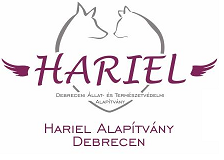 ÖrökbeFogadási szerződésAmely létrejött a Hariel Alapítvány és az Örökbefogadó között az alulírott napon és helyen, a következőkben megállapított feltételek szerint:Örökbeadó adatai: Név: HARIEL Debreceni Állat- és Természetvédelmi AlapítványAdószám:       18751361-1-09Számlaszám:  11738015-21050598 OTPIBAN: HU75 1173 8015 2105 0598 0000 0000
OTP BANK SWIFT azonosítója (BIC): OTPVHUHBTelefonszám:  20/291-5116, 30/593-1171E-mail cím:    harielalapitvany@gmail.comWeboldal:       www.harielalapitvany.huÖrökbefogadó adatai: Név:…………………………………………….................................................................................Anyjaneve:………………………………………......................................................................................Szig.sz.:………………………………………………...............................................................................Állandó lakcím:…………………………………………………………………………………………...Az állat tartásának helye: ………………………………………………………………………………...Telefonszám:……………………………………………………………………………………………...E-mailcím:………………………………………………………………………………………………..Facebook:…………………………………………………………………………………………………1., Örökbeadó Tag jelen szerződés aláírásával egyidejűleg átadja, az Örökbefogadó átveszi az 1 pontban leírt tulajdonságú állatot:Az örökbefogadott állat adatai:Név:……………………………………………….Találtuk:…………………….………………………Születési dátum (ennek hiányában, becsült életkor):……………………………………………………..Faj,Fajta, Neme:……………………………………………………………………………………….Szőrzet (színe, hossza, egyéb jellemző tulajdonsága):	Chip szám:……………………………………………………………………………………….Egyéb jellegzetes testi adottság:………………………………………………...........................Örökbefogadás kori egészségi állapot: ……………………………………………………………………………………………………………………………………………………………………………………………………………………………………………………………………………………………………….2. A felek az alábbi állattartási körülményekben állapodnak meg, ami az állat számára a legelőnyösebb:                           kizárólag benti tartás                            kinti-benti tartásEgyéb:…………………………………………………………………………………………...3. Örökbefogadó kijelenti, hogy az állatot saját részre, társállatként fogadja örökbe és a fent megadott címen fogja tartani. Örökbefogadó kötelezettséget vállal arra, hogy nem válik meg az állattól, másik személy részére át nem adja (sem ingyen, sem ellenszolgáltatásért).Ha bármely ok miatt nem tudja tovább tartani, értesíti az Alapítványt. Amennyiben az Alapítvány rendelkezik szabad férőhellyel és az elhelyezéshez szükséges feltételekkel, Örökbefogadó előzetesen egyeztetett időpontban, ellenszolgáltatás nélkül visszajuttatja az állatot az Alapítványhoz. A befogadott állat tartási és orvosi költségeit nem követelheti az Alapítványtól. Amennyiben az Alapítvány nem tudja az állatot azonnal visszavenni, Örökbefogadó vállalja, hogy gondoskodik az állat ideiglenes elhelyezéséről saját költségén addig, amíg az Alapítvány az állatot fogadni nem tudja. Örökbefogadó köteles az állattal kapott kísérő dokumentumokat (oltási könyvet, stb.) megőrizni és az állat visszaszolgáltatásával egyidejűleg azokat is visszaadni az Alapítványnak. Az állat a szerződő felek közös megegyezésével harmadik félre is átruházható abban az esetben, ha az Alapítvány az átruházással egyidejűleg szerződést köt az új örökbefogadóval. Örökbefogadó vállalja, hogy az állatot csak abban az esetben adja át harmadik fél részére, ha az bemutatta az Alapítvánnyal kötött, jelen szerződéssel azonos tartalmú, érvényes szerződést. Örökbefogadó tudomásul veszi, hogy talált állat esetében az állat gazdája a törvény által előírt időn belül visszaigényelheti elveszett állatát az addig felmerült költségek megtérítése mellett. Örökbefogadó beleegyezik, hogy személyes adatait az Alapítvány a törvény által előírt időn belül átadja az eredeti tulajdonosnak, amennyiben az hitelt érdemlően bizonyítja tulajdonjogát.4. Örökbefogadó vállalja, hogy a mindenkori hatályos állatvédelmi jogszabályoknak megfelelően tartja az állatot, biztosítja annak megfelelő mozgásterét. Amennyiben kertes házban tartja, gondoskodik a megfelelő szökésbiztos kerítésről. Örökbefogadó tudomásul veszi és kötelezettséget vállal arra, hogy (amennyiben erre jelen szerződés részeként az Alapítvány külön engedélyt nem ad) a kutyát láncra nem kötheti, csak elkerülhetetlenül szükséges esetben, időszakosan, nem tovább, mint 3 óra időtartamra. Ajánlott etetési mód: nyershús (csirke farhát, csirkenyak, nyesedék, csirke szív) +/vagy közepes minőségű táp legalább! Örökbefogadó rendszeres orvosi ellátást biztosít az állatnak. Kutya és kijárós macska esetében gondoskodik a negyedévente esedékes féregtelenítésről és egész évben folyamatosan védi az állatot a kullancsok és egyéb élősködők ellen, gondoskodik a betegségeket megelőző kombinált és veszettség elleni oltásokról, kijárós vagy más macskával együtt tartott macska esetében kombinált+leucosis elleni védőoltásról is. Lakásban tartott macska esetében gondoskodik legalább évente egyszeri féreghajtásról és kombinált oltásról. Az állat elhalásáról Örökbefogadó 8 napon belül értesíteni köteles az Alapítványt. Az Alapítvány ismeretei szerint (amennyiben az állat fent közölt adatai között másképpen nem szerepel) az állatot egészséges állapotban adja át. Az Alapítvány nem vállal felelősséget a későbbiekben bekövetkező változásokért, az esetlegesen későbbiek során kialakuló betegségekért.5. Örökbefogadó kijelenti és kötelezettséget vállal arra, hogy az állatot nem használja fel szaporítási vagy tenyésztési célokra, szuka ivarú kutyánál, valamint nőstény macskánál a szaporulatot megakadályozza. Amennyiben a (bármely nemű) macska vagy a szuka kutya nem ivartalanítva került örökbeadásra (pl. kölyök esetén), és jelen szerződésben nem került feltüntetésre olyan egészségügyi probléma, ami miatt a műtét ellenjavallt lenne, az Örökbefogadó köteles az ivartalanítást elvégeztetni a következő időpontig: 20………………………………..  Az Örökbefogadó kötelezettséget vállal arra, hogy az operáló állatorvos által kiállított, ivartalanítási műtétet igazoló dokumentumot a műtét elvégeztetésének időpontjától számított 5 napon belül megküldi az Alapítványnak. Ha az állat már ivartalanítva és oltva van, akkor annak ivartalanítási és oltási költségét köteles megtéríteni az Örökbefogadó!Az Alapítványunktól örökbefogadott állatok ivartalanítási kedvezményben részesülnek, melyet a szerződés utolsó lapján lévő igazoló szelvénnyel vehet igénybe a következő állatorvosi rendelőkben: Dr Bod-Ri Állatorvosi Ambulancia 4030, Debrecen, Monostorpályi út 5. Tel:  +36703884976; +36703275355Belvárosi Állatorvosi Rendelő: 4025 Debrecen, Hatvan u. 59.Tel.:  +36 30-638-0330,  52-536-9226. Örökbefogadó kötelezettséget vállal arra, hogy kutya befogadása esetén jelen szerződés megkötésétől számított 14 napon belül intézkedik annak érdekében, hogy az eb beregisztrálásra kerüljön az Örökbefogadó nevére, azaz a tulajdonosváltást a jogszabályoknak megfelelően bejelenti állatorvosánál, valamint, ha a kutya veszettségoltása 14 napon belül esedékes, úgy azt az átjelentéssel együtt elvégezteti. Örökbefogadó kötelezettséget vállal arra, hogyha az állat egészségügyi állapotában vagy tartási helyében változás történik, valamint ha az állattartás feltételei megváltoznak, vagy az állat eltűnik, elvész, az Alapítványt haladéktalanul értesíti.7. Örökbefogadó vállalja, hogy kezdeti időszakban rendszeresen jelentést ad az állat viselkedéséről szóban vagy írásban és fényképeket küld róla! Örökbefogadó hozzájárul ahhoz és egyben lehetőséget biztosít arra, hogy az Alapítvány képviselője – annak érdekében, hogy az állattartás helyszínén győződhessen meg az állat tartásának, ellátásának megfelelőségéről – felkeresse az állatot előzetes bejelentés nélkül. Ennek érdekében az Örökbefogadó vállalja, hogy az elérhetőségében bekövetkezett változásokról az Alapítványt 8 napon belül értesíti.8. Amennyiben a fenti állatot az Örökbefogadó az Alapítvány megítélése szerint nem megfelelően tartja, elhanyagolja, rosszul bánik vele, az Alapítványnak joga van az állatot indoklás, feltétel és ellenszolgáltatás nélkül visszavenni, valamint amennyiben állatkínzást vagy törvénytelenséget tapasztal, a hatóságoknál feljelentést tenni. Az Alapítvány fenntartja magának a jogot, hogy jelen megállapodásban foglalt bármely rendelkezés megsértése esetén rendelkezzék az állat további sorsa felől.9. Az 1995.évi CXIX. adatvédelemről szóló törvény értelmében Örökbefogadó tudomásul veszi, hogy személyes adatait az Alapítvány nyilvántartja, esetenként kampányairól, akcióiról nyomtatott vagy elektronikus hírlevelet küld. Amennyiben Örökbefogadó nem kíván hírlevelet kapni, adatai törlését a címzettek közül bármikor kérheti az Alapítvány elérhetőségein.A jelen örökbeadási szerződést a szerződést kötő felek közösen elolvasták, tartalmát, rendelkezéseit, jogkövetkezményeit közösen értelmezték, azt a felek megértették, és mint akaratukkal mindenben megegyezőt, jóváhagyólag és saját kezűleg írták alá. Jelen 4 (kettő) gépelt oldalból, 9 (kilenc) pontból álló örökbeadási szerződés kettő egymással mindenben megegyező eredeti példányban készült, amelyből 1 (egy) példány az Alapítványnál, 1 (egy) példány az Örökbefogadónál marad.Kelt: …................................20...........…....................................................………………………………                                               ……………………………….Örökbeadó		               ÖrökbefogadóElőttünk, mint tanúk előtt: Tanú 1.		Tanú 2.Név: 		Név:Cím:		Cím:Aláírás:		Aláírás:A Büntető Törvénykönyvről szóló 1978. évi IV. törvény 266/B. § (1) bekezdése szerint:     a) aki gerinces állatot indokolatlanul oly módon bántalmaz, vagy gerinces állattal szemben olyan bánásmódot alkalmaz, amely alkalmas arra, hogy annak maradandó egészségkárosodását vagy pusztulását okozza,b) állattartóként, háziasított emlősállatot vagy az ember környezetében tartott veszélyes állatot elűzi, elhagyja vagy kiteszi, vétséget követ el, és két évig terjedő szabadságvesztéssel, közérdekű munkával vagy pénzbüntetéssel büntetendő.1998. évi XXVIII. törvény az állatok védelméről és kíméletéről